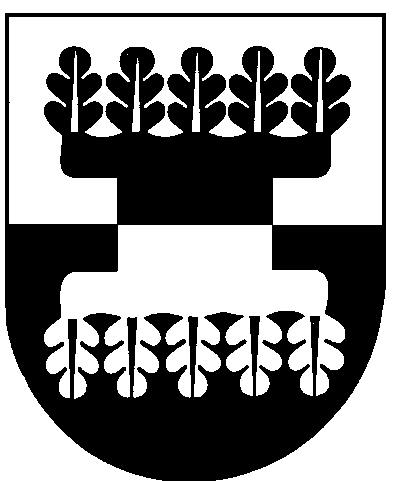 Šilalės rajono savivaldybėS ADMINISTRACIJOSDIREKTORIUSĮSAKYMASDĖL ADRESO SUTEIKIMO IR KEITIMO ŠILALĖS RAJONO SAVIVALDYBĖJE,KVĖDARNOS SENIŪNIJOJE, KVĖDARNOS MIESTELYJE2021 m. rugsėjo 28 d. Nr. DĮV-1043Šilalė	Vadovaudamasis Lietuvos Respublikos vietos savivaldos įstatymo 6 straipsnio 27 punktu, 18 straipsnio 1 dalimi, 29 straipsnio 8 dalies 2 punktu, Adresų formavimo taisyklėmis, patvirtintomis Lietuvos Respublikos Vyriausybės . gruodžio 23 d. nutarimu Nr. 2092 „Dėl Adresų formavimo taisyklių patvirtinimo“, Numerių pastatams, patalpoms, butams ir žemės sklypams, kuriuose pagal jų naudojimo paskirtį (būdą) ar teritorijų planavimo dokumentus leidžiama pastatų statyba, suteikimo, keitimo ir apskaitos tvarkos aprašo, patvirtinto Lietuvos Respublikos vidaus reikalų ministro . sausio 25 d. įsakymu Nr. 1V-57 „Dėl Numerių pastatams, patalpoms, butams ir žemės sklypams, kuriuose pagal jų naudojimo paskirtį (būdą) ar teritorijų planavimo dokumentus leidžiama pastatų statyba, suteikimo, keitimo ir apskaitos tvarkos aprašo ir Pavadinimų gatvėms, pastatams, statiniams ir kitiems objektams suteikimo, keitimo ir įtraukimo į apskaitą tvarkos aprašo patvirtinimo“, 12 punktu ir 18 punktu:S u t e i k i u adresą nekilnojamojo turto objektams, esantiems Šilalės r. sav., Kvėdarnos sen., Kvėdarnos mstl., pagal priedą.K e i č i u  adresą nekilnojamojo turto objektams, esantiems Šilalės r. sav., Kvėdarnos sen., Kvėdarnos mstl., pagal priedą.          3. Į p a r e i g o j u paskelbti šį įsakymą Šilalės rajono savivaldybės interneto svetainėje www.silale.lt ir Kvėdarnos seniūnijos skelbimų lentoje.            Šis įsakymas gali būti skundžiamas Lietuvos Respublikos administracinių bylų teisenos įstatymo nustatyta tvarka Lietuvos administracinių ginčų komisijos Klaipėdos apygardos skyriui (H. Manto g. 37, 92236 Klaipėda) arba Regionų  apygardos administracinio teismo Klaipėdos rūmams (Galinio Pylimo g. 9, 91230 Klaipėda) per vieną mėnesį nuo šio įsakymo paskelbimo arba įteikimo suinteresuotam asmeniui dienos.Administracijos direktorius                                                               		               Tadas Bartkus                                            